          Nebraska Early Childhood Education Endowment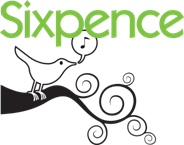 Board of TrusteesWednesday, September 20, 2017MinutesWelcome & IntroductionsThe meeting of the Sixpence Board of Trustees was called to order at 1:04 p.m. on September 20, 2017 at Nebraska Children and Families Foundation, 215 Centennial Mall South, 2nd floor Conference Room, Lincoln. Trustees present: Nicole Vint (representing the CEO of the Nebraska Department of Health and Human Services), Melody Hobson (representing the Commissioner of the Nebraska Department of Education), Cara Small (Board Chair), Jessie Rasmussen, and Helen Raikes (left at 3:40.) Absent: Sophie Kock.Also in attendance: Amy Bornemeier (Sixpence Administrator), Karen Pinkelman and Stephanni Renn (Sixpence Education Specialist), Betty Medinger, Mary Jo Pankoke, Kevin Cloonan (Nebraska Children), Shane Rhian (NDE Finance Director), Michael Medwick, Becky Veak (First Five Nebraska), Stacy Frank (DHHS), and Eva Roberts (Buffett Early Childhood Fund.)Approve Minutes from May 31, 2017 A motion was made to approve the minutes by Helen Raikes. Second by Jessie Rasmussen Voting yes: Cara Small, Nicole Vint, Jessie Rasmussen, and Melody Hobson. No opposition, motion carried. Review Financial Reports; discuss private endowment status, financial forecast and process for handling anticipated CCDF Funds  Shane Rhian discussed the Sixpence financial reports which do not reflect about $1.3M in grant payments for 2016-2017 that have been recently processed. Quarterly distributions continue to be approximately $300,000.00 from the public endowment. Kevin Cloonan discussed the financial forecast which reflects the private endowment funds, and the anticipated CCDF funds. Kevin and Shane noted that the current technical assistance and evaluation contracts will not be able to be sustained long term at the current funding level.Nicole Vint advised that the CCDF funds made available through LB 547 would be $1.627 million. These funds will need to be granted to NCFF due to the complications of granting to NDE as they are the same level of government. NCFF will sub-award the grants per the Boards direction. The funds would be made available, effective July 1, 2017, to fund 2017-18 CCP grants.Approve reimbursement payment to UNMC-MMI up to contract amountShane Rhian explained that the consultants expenses for evaluation from Munro Meyer Institute have exceeded the budget of $3,500 by over $9,000, which is beyond the contractual allowable of $2500 or 25%. The Board’s approval is required to pay the difference, not exceeding the total contract. A motion was made to approve the UNMC reimbursement payment, not to exceed the contract amount by Jessie Rasmussen. Second by. Melody Hobson. Voting yes: Nicole Vint, Cara Small, Jessie Rasmussen, Melody Hobson. No opposition, motion carried.Discuss and approve plan for private contribution to support Schuyler, Omaha, Kearney and                              Fremont- affected by private funding change and model change from STC-ESSSAmy Bornemeier, Karen Pinkelman and Stephanni Renn explained that the grantees have expressed dissatisfaction with their contractual agreements with Save The Children and have inquired about ending their agreements and switching models from Early Steps to School Success. Through STC, Buffett Early Childhood Fund has funded infrastructure costs for all ESSS programs, as well as direct service staff working in conjunction with Sixpence-funded staff. Jessie Rasmussen advised that BECF ended that funding effective August 31, 2017 and intends to continue to support these costs and their preference is to fund it through Sixpence. Amy presented a proposal detailing what would be needed to continue to support these programs. The proposal includes $6,400 to support home visiting staff, which has been built into the proposed TA budget and $135,040 to support direct staff costs for the remaining 10 months of the current grant cycle. It is estimated that in future cycles, this financial support would be upwards of $162,050 to fund direct staff costs at Fremont, Kearney and Omaha. Due to a previous agreement with BECF, the data collection and Sixpence grant requirements have been followed by these privately funded positions. Jessie stated that if the Board approves this plan, $500,000 would be put in the private endowment for this year in order to cover the existing costs with the remaining be invested through the private endowment to generate additional funds.A motion was made to approve the proposed plan by Helen Raikes Second by Cara Small. Voting yes: Nicole Vint, Cara Small and Helen Raikes. Voting no: Melody Hobson. Abstaining: Jessie Rasmussen. Motion carried.Review 2016-17 Evaluation ReportRosie Zweiback from UNMC MMI shared copies of the 2016-17 Evaluation Report and presented slides on the overall data. The full report can be found on www.singasongofsixpence.org. In addition, Amy Bornemeier shared a Child Care Partnership Coaches Focus Group Summary and discussed the challenges, growth and lessons learned in the first year of implementing these new CCP grants.  Review All Grantees Status Report and consider proposal to approve additional funding requests from current granteesAmy Bornemeier, Karen Pinkelman and Stephanni Renn reminded the Board that all grantees had the opportunity to respond to a question on their continuation request regarding a request for additional funding to meet current unmet needs, referencing the support documentation provided to the Board.Grantee		Model		Budget	           		Additional $ Requested Auburn 	Home		$75,000			$9,392 mental health, PD and SOCCrete		Home		$322,500		$5,000 mental health Fremont	Home		$247,000		$53,641 home visitor staff without private funding through STCHastings	Home		$75,000			$18,900 part-time home visitorHTRS		Home		$75,000			$5,000 mental health Lincoln		Center 		$676,000		$25,000 increased para wages at SCLCsLincoln		Educare	$321,503 		$321,503 add 2 additional classrooms Papillion-	Home		$77,900			$3,100 parent resources LaVistaThe Board discussed the enrollment history and current status of all grantees, with special notice of the grantees who have requested additional funding. The Board discussed their desire to support the needs of current grantees while honoring the established procedure for expansion via RFP. The Board is interested in examining and supporting pay inequities across all grantees.  A motion was made to approve the release of the additional funds for Auburn, Crete, HTRS, and Papillion LaVista, with the contingency that programs have met the enrollment criteria prior to receiving the additional funds. Second by Helen Raikes. Voting yes: Nicole Vint, Jessie Rasmussen, and Helen Raikes. Voting no: Melody Hobson. Abstaining: Cara Small. Motion carried.Approve ECTA plan and budget, designating Board Chair to sign contract with NCFF     The Board discussed the $646,977 November 1, 2017- October 31, 2019 Early Childhood Technical Assistance plan and budget documents, noting that Amy Bornemeier’s salary will be split between this project and another.A motion was made to approve the ECTA plan and budge, designating the Board Chair to sign the contract with Nebraska Children and Families Foundation by Jessie Rasmussen. Second by Melody Hobson. Voting yes: Nicole Vint, Cara Small, Jessie Rasmussen, Melody Hobson. No opposition, motion carried.Approve carryover request from Chadron, Gering and SidneyThe Board discussed carry over requests for Chadron ($22,750), Gering ($62,838) and Sidney ($56,941) for Materials/Supplies, Minor Facility Modifications and Staff Travel.A motion was made to accept Chadron, Gering and Sidney’s carryover request by Jessie Rasmussen Second by Helen Raikes Voting yes: Nicole Vint, Cara Small, Jessie Rasmussen, Helen Raikes, and Melody Hobson. No opposition, motion carried.Approve 2018 meeting dates 1:00-4:00pm (Wednesdays)January 17, 2018March 21, 2018 (approve 2018-19 allocations)May 30, 2018 (approve continuation requests & evaluation contract)September 19, 2018 (Evaluation Report)November 21 (approve Chair & Co-Chair)A motion was made to approve the 2018 meeting dates by Helen Raikes. Second by. Melody Hobson. Voting yes: Nicole Vint, Cara Small, Jessie Rasmussen, Melody Hobson. No opposition, motion carried.Review Trustees terms expiringThe Board discussed terms expiring and status of Helen Raikes’ term which expired December of 2016 and possible candidates. Jessie Rasmussen and Cara Small’s terms expire December of 2017. Discuss grantee budget comparisons and workforce wagesPer the Board’s request, Sixpence TA staff shared a spreadsheet comparing the budgets of all grantees, including personnel. The Board expressed a desire to discuss pay inequities across the programs, and requested additional detail to be presented and discussed at the next meeting.Discuss additional materials related to Sixpence	       Amy Bornemeier provided a brief overview of the following materials provided to the Board:Communities for Kids Initiative- NCFF: this community capacity building for early childhood initiative is the other project that supports Amy Bornemeier’s salary split. There are multiple CFK communities where Sixpence, and/or another NCFF initiative already exist. Reducing Crime Begins with Early Learning- Fight Crime Invest in Kids: Michael Medwick and Amy Bornemeier attended the press release in July, at the Douglas County courthouse. The report recommendations were about home visiting and highlighted Sixpence.Nebraska Early Childhood Workforce Survey- BECI: video of the panel, which included a family child care provider from Chadron’s Sixpence CCP grant is available on the BECI website.EC Business Collaboratory- First Children’s Finance: NCFF applied on behalf of the Nebraska state team and was selected to attend with eleven other states in Minneapolis in October. State team members attending include Amanda Adams (DHHS), Gladys Haynes (BECF), Shannon Cotsoradis (NECC), Marti Beard (NCFF-CFK), Nici Johnson (Panhandle ELC), and Amy Bornemeier.The meeting ended at 3:50pm with a motion to adjourn by Melody Hobson. Second by Nicole Vint. Voting yes: Cara Small, Nicole Vint, Jessie Rasmussen, and Melody Hobson. Absent: Helen Raikes. Next Meeting Date: November 15, 2018 1:00-4:00 p.m. 